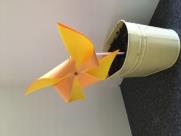 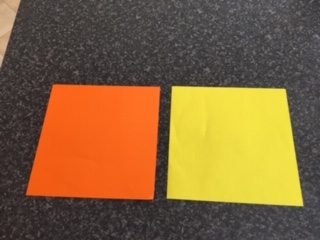 Choose 2 squares of paper, the same size, in different colours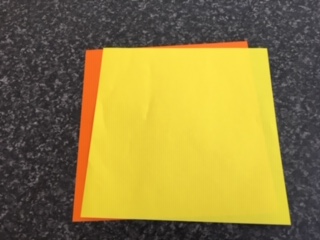 Put one sheet exactly on top of the other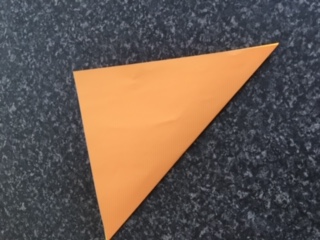 Fold both sheets diagonally and unfold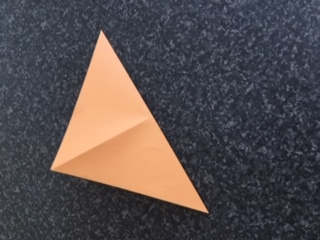 Fold both sheets diagonally the other way 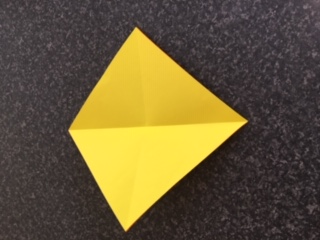 unfold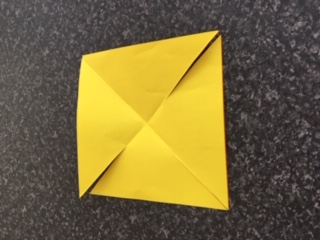 Cut along each diagonal line until about 3cm from the middle (through both sheets of paper)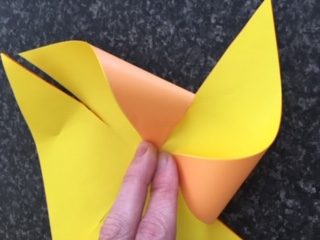 Fold 4 alternate triangles into the middle, keep in place by holding with fingers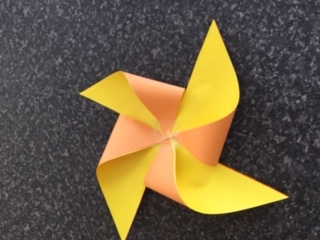 Hold corners in the middle with tape or sticker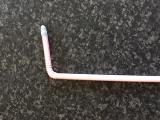 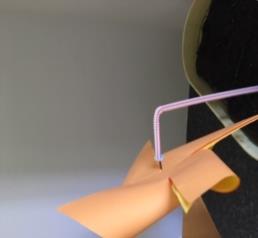 Use a drawing pin or small nail to attach windmill to a dowling rod or wooden chop stick,OrPut bluetac in the end of a bendy straw, then push the pin/nail into the bluetac